Publicado en Santander el 03/08/2016 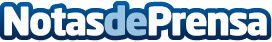 Cantabria se abre las puertas para consolidarse como destino turístico deportivoLa nueva edición de la Vaca Gigante abre las puertas para formar parte del Circuito Mundial WSL. El director de esta prueba de surf, Pedro García Rivas, informa a Martín del impacto turístico que se prevé obtener con unos 12.000 espectadoresDatos de contacto:Nota de prensa publicada en: https://www.notasdeprensa.es/cantabria-se-abre-las-puertas-para Categorias: Cantabria Turismo Otros deportes http://www.notasdeprensa.es